Влада на Република Северна Македонија/Qeveria e Republikës së Maqedonisë së Veriut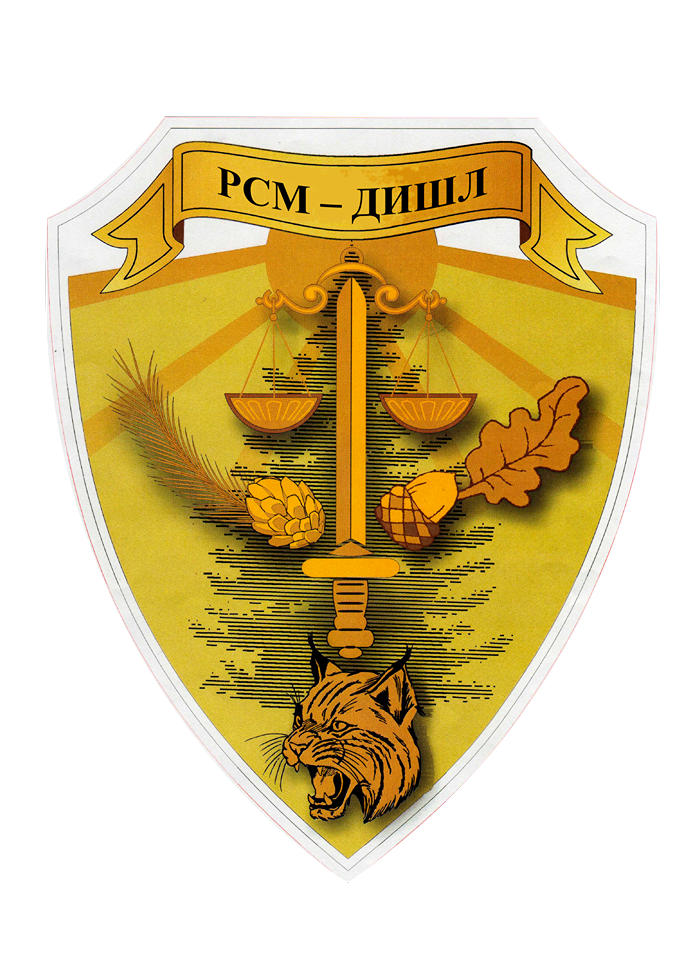 Министерство за земјоделство, шумарство и водостопанство/Ministria e bujqësisë, pylltarisë dhe ekonomisë së ujëraveДржавен инспекторат за шумарство и ловство/Inspektorati Shtetëror i Pylltarisë dhe Gjuetisë МЕСЕЧЕН ПЛАН ЗА РАБОТА НА СЕКОЈ ИНСПЕКТОР ВО ДРЖАВНИОТ ИНСПЕКТОРАТ ЗА ШУМАРСТВО И ЛОВСТВО/ PLANI MUJOR I PUNËS SË SECILIT INSPEKTOR NË INSPEKTORATIN SHTETËROR TË PYLLTARISË DHE GJUETISË МАРТ/MARS 2023 ГОДИНА/VITIПреглед на инспектори кои ќе вршат инспекциски надзор Државниот инспекторат за шумарство и ловство своите работи и работни задачи  согласно систематизацијата е организиран во три сектора:- Сектор за инспекциски надзор во шумарството, кој опфаќа два регионални одделенија за инспекциски надзор во шумарството;- Сектор за инспекциски надзор во ловството, кој опфаќа два регионални одделенија исток и запад за инспекциски надзор во ловството.- Сектор за правни, административни работи и човечки ресурси кој опфаќа две одделенија за правни и административни работи и за човечки ресурси како и одделение за финансиски прашања (независна единица).Со Државниот инспекторат за шумарство и ловство раководи директор, со секторите раководат раководители на сектори, а со одделенијата раководат раководители на одделенија. Инспекциските надзори ќе се извршат според следната кадровската екипираност:- Главен инспектор-Раководител на сектор за шумарство еден (1);- Главен инспектор-Раководител на сектор за ловство еден (1);- Виш инспектор – Раководител на одделение за шумарство еден(1);- Советник инспектор за шумарство дванаесет (12) и- Советник инспектор за ловство еден (1) Преглед на очекувани неправилности и планирани инспекциски надзориВо месечниот план се очекуваат констатирани неправилности од инспекциските надзори кај субјектите на надзор од одредбите од Законот за шумите, Законот за ловството и Законот за репродуктивен материјал од шумски видови дрвја како следува:Неправилност во спроведувањето на одредбите од Законот за шумите во врска со: уредување на планирањето, управувањето, стопанисувањето, одгледувањето, заштитата и користењето, чувањето на шумите како природно богатство и шумското земјиште, остварувањето на општокорисните функции на шумите, правото и обврските на користење на шумите, финансирањето како и други прашања од значење за шумите и шумското земјиште по принципот на биолошка, економска, социјална и еколошка прифатливост. Одредбите на овој закон се применуваат на сите шуми и шумско земјиш те без оглед на сопственос та и намената.Неправилност во спроведувањето на одредбите од Законот за ловството во врска со:  одгледувањето, заштитата, ловењето и користењето на дивечот и неговите делови. Дивечот е во државна сопственост и како добро од општ интерес за Република Северна Македонија ужива посебна заштита на начин и под услови утврдени со овој закон и Законот за заштита на природата. Дивечот се одгледува, заштитува, лови и користи во ловиште според посебна ловностопанска основа.Неправилност во спроведувањето на одредбите од Законот за репродуктивен материјал од шумски видови дрвја во врска со:  признавањето на основниот материјал, производството, прометот и употребата на репродуктивниот материјал од шумски и декоративни видови дрвја.Неправилност во спроведувањето на одредбите од Законот за шумарска и ловна инспекција во врска со: начелата на инспекцискиот надзор, надлежностите, организацијата на инспекцијата, положбата, правата и должностите на инспекторите, постапките на инспекцискиот надзор и други прашања поврзани со инспекцискиот надзор.Неправилност во спроведувањето на одредбите од Законот за забрана и спречување на вршење на нерегистрирана дејност во врска со: вршење на нерегистрирана дејност, исклучоците за тоа што не се смета за вршење на нерегистрирана дејност, соучесниците во вршењето на нерегистрирана дејност, надлежните органи за постапување при спречување и заштита од појавата на нерегистрирана дејност, инспекциски надзор над спроведувањето на овој закон, управните мерки за заштита, како и прекршочните одредби.Временски распоред на планирани инспекциски надзориВременскиот  период на извршување на редовните инспекциски надзори е во периодот од 01.03.2023 година до 31.03.2023 година. Корисниците на државните шуми кои не ги спроведуваат посебните планови за стопанисување со шумите и посебните планови за одгледување и заштита на шумите. Корисниците на дивечот во ловиштата кои не ги спроведуваат посебните ловностопански основи и развојни програми. Физичките лица кои ловат, прогонуваат или вознемируваат дивеч под заштита за време на ловостој, привремена или трајна забрана за ловење. Физичките лица кои ловат, чуваат, продаваат птици, уништуваат гнезда, собираат, присвојуваат и уништуваат младенчиња и јајца на птици кои не претставуваат дивеч. Физичките лица кои се движат во ловиштата со пушка или други средства за лов без дозвола за ловење од концесионерот на дивечот во ловиштето. Физичките лица кои се бават со производство и промет со репродуктивен материјал од шумски видови дрвја. Правните субјекти што се бават со откуп и промет на дрва, а кои не издвојуваат и уплатуваат средства за проширена репродукција. Кај правните субјекти што се бават со откуп и промет на дрва, согласно одредбите од член 98 став (3) од Законот за шумите ќе се вршат координирани инспекциски надзори со Државниот пазарен инспекторат, а во врска со издвоените и уплатени средства за проширена репродукција.Ризични области  кои ќе бидат предмет на инспекциски надзор во месец Март се однесува на 177 посебни планови за стопанисување со шумите во ЈП „Македонски шуми“, 19 посебни планови кај правните субјекти кои вршат одгледување и заштита на шумите со посебна намена, 4 посебни планови за стопанисување со шумите во приватна сопственост, 266 установени ловишта кои се дадени по пат на концесија, 52 регистрирани трговски друштва што се бават со производство и промет со репродуктивен материјал од шумски видови дрвја, како и 300 регистрирани правни субјекти што се бават со откуп и промет на дрва. Ризичните области се дефинирани според обемот на прописите, предметот на надзор, времето потребно за вршење на надзорот, висината на глобата која може да се изрече за недостатоците утврдени при надзорот, потребата од соработка со други органи при вршењето на инспекцискиот надзор. Ризичните области се во согласност со Годишната програма за работа на Државниот инспекторат за шумарство и ловствоДел. Бр./Nr.Regj.          01-8/2Fikri Aliti[име и презиме/emri dhe mbiermi]Датум/Data       28.02.2023Директор/Drejtori[функција / звање на раководител на инспекциска служба]/[funksioni/titulli i udhëheqësit të shërbimit inspektues]Место/Vendi  Скопје/Shkup(м.п.) (v.v)[потпис/nënshkrim]Табела 1. Преглед на бројот на инспектори кои ќе вршат инспекциски надзор во месец [март], [2023] година, по вид и звање                                                                Tabela 1. Përmbledhje e numrit të inspektorëve që do të kryejnë mbikëqyrje inspektuese në muajin [mars], viti [2023], sipas llojit dhe titullitТабела 1. Преглед на бројот на инспектори кои ќе вршат инспекциски надзор во месец [март], [2023] година, по вид и звање                                                                Tabela 1. Përmbledhje e numrit të inspektorëve që do të kryejnë mbikëqyrje inspektuese në muajin [mars], viti [2023], sipas llojit dhe titullitТабела 1. Преглед на бројот на инспектори кои ќе вршат инспекциски надзор во месец [март], [2023] година, по вид и звање                                                                Tabela 1. Përmbledhje e numrit të inspektorëve që do të kryejnë mbikëqyrje inspektuese në muajin [mars], viti [2023], sipas llojit dhe titullitТабела 1. Преглед на бројот на инспектори кои ќе вршат инспекциски надзор во месец [март], [2023] година, по вид и звање                                                                Tabela 1. Përmbledhje e numrit të inspektorëve që do të kryejnë mbikëqyrje inspektuese në muajin [mars], viti [2023], sipas llojit dhe titullitТабела 1. Преглед на бројот на инспектори кои ќе вршат инспекциски надзор во месец [март], [2023] година, по вид и звање                                                                Tabela 1. Përmbledhje e numrit të inspektorëve që do të kryejnë mbikëqyrje inspektuese në muajin [mars], viti [2023], sipas llojit dhe titullitВид/Ниво-Звање    Lloji/Niveli-TitulliИнспектор за [шумарство] Inspektor i [pylltarisë]Инспектор за [ловство]   Inspektor i [gjuetisë]Инспектор за [вид n]     Inspektor i      [lloji n]Вкупно GjithësejБ1 – генерален инспектор          B1 - inspektor gjeneral0Б2 – главен инспектор                   B2 - inspektor kryesorë112Б3 – пом. главен инспектор             B3 - ndihmës inspektor kryesorë0Б4 – виш инспектор                          B4 - inspektor i lartë11В1 – советник инспектор                     V1 - këshilltar inspektor12113В2 – самостоен инспектор                          V2- inspektor i pavarur0В3 –помошник инспектор                           V3 - ndihmës inspektor0В4 – помлад инспектор                        V4 - inspektor i ri0Вкупно                              Gjithëssej142016Табела 2. Преглед на вкупниот број на планирани неправилности и инспекциски надзори според вид во месец [март], [2023] година, по региони                                                                                                                                                                                                                                                                                   Tabela 2. Përmbledhje e numrit të përgjithshëm të parregullsive dhe mbikëqyrjeve inspektuese të planifikuara sipas llojit në muajin [mars], viti [2023], sipas rajoneveТабела 2. Преглед на вкупниот број на планирани неправилности и инспекциски надзори според вид во месец [март], [2023] година, по региони                                                                                                                                                                                                                                                                                   Tabela 2. Përmbledhje e numrit të përgjithshëm të parregullsive dhe mbikëqyrjeve inspektuese të planifikuara sipas llojit në muajin [mars], viti [2023], sipas rajoneveТабела 2. Преглед на вкупниот број на планирани неправилности и инспекциски надзори според вид во месец [март], [2023] година, по региони                                                                                                                                                                                                                                                                                   Tabela 2. Përmbledhje e numrit të përgjithshëm të parregullsive dhe mbikëqyrjeve inspektuese të planifikuara sipas llojit në muajin [mars], viti [2023], sipas rajoneveТабела 2. Преглед на вкупниот број на планирани неправилности и инспекциски надзори според вид во месец [март], [2023] година, по региони                                                                                                                                                                                                                                                                                   Tabela 2. Përmbledhje e numrit të përgjithshëm të parregullsive dhe mbikëqyrjeve inspektuese të planifikuara sipas llojit në muajin [mars], viti [2023], sipas rajoneveТабела 2. Преглед на вкупниот број на планирани неправилности и инспекциски надзори според вид во месец [март], [2023] година, по региони                                                                                                                                                                                                                                                                                   Tabela 2. Përmbledhje e numrit të përgjithshëm të parregullsive dhe mbikëqyrjeve inspektuese të planifikuara sipas llojit në muajin [mars], viti [2023], sipas rajoneveТабела 2. Преглед на вкупниот број на планирани неправилности и инспекциски надзори според вид во месец [март], [2023] година, по региони                                                                                                                                                                                                                                                                                   Tabela 2. Përmbledhje e numrit të përgjithshëm të parregullsive dhe mbikëqyrjeve inspektuese të planifikuara sipas llojit në muajin [mars], viti [2023], sipas rajoneveТабела 2. Преглед на вкупниот број на планирани неправилности и инспекциски надзори според вид во месец [март], [2023] година, по региони                                                                                                                                                                                                                                                                                   Tabela 2. Përmbledhje e numrit të përgjithshëm të parregullsive dhe mbikëqyrjeve inspektuese të planifikuara sipas llojit në muajin [mars], viti [2023], sipas rajoneveТабела 2. Преглед на вкупниот број на планирани неправилности и инспекциски надзори според вид во месец [март], [2023] година, по региони                                                                                                                                                                                                                                                                                   Tabela 2. Përmbledhje e numrit të përgjithshëm të parregullsive dhe mbikëqyrjeve inspektuese të planifikuara sipas llojit në muajin [mars], viti [2023], sipas rajoneveТабела 2. Преглед на вкупниот број на планирани неправилности и инспекциски надзори според вид во месец [март], [2023] година, по региони                                                                                                                                                                                                                                                                                   Tabela 2. Përmbledhje e numrit të përgjithshëm të parregullsive dhe mbikëqyrjeve inspektuese të planifikuara sipas llojit në muajin [mars], viti [2023], sipas rajoneveТабела 2. Преглед на вкупниот број на планирани неправилности и инспекциски надзори според вид во месец [март], [2023] година, по региони                                                                                                                                                                                                                                                                                   Tabela 2. Përmbledhje e numrit të përgjithshëm të parregullsive dhe mbikëqyrjeve inspektuese të planifikuara sipas llojit në muajin [mars], viti [2023], sipas rajoneveТабела 2. Преглед на вкупниот број на планирани неправилности и инспекциски надзори според вид во месец [март], [2023] година, по региони                                                                                                                                                                                                                                                                                   Tabela 2. Përmbledhje e numrit të përgjithshëm të parregullsive dhe mbikëqyrjeve inspektuese të planifikuara sipas llojit në muajin [mars], viti [2023], sipas rajoneveТабела 2. Преглед на вкупниот број на планирани неправилности и инспекциски надзори според вид во месец [март], [2023] година, по региони                                                                                                                                                                                                                                                                                   Tabela 2. Përmbledhje e numrit të përgjithshëm të parregullsive dhe mbikëqyrjeve inspektuese të planifikuara sipas llojit në muajin [mars], viti [2023], sipas rajoneveТабела 2. Преглед на вкупниот број на планирани неправилности и инспекциски надзори според вид во месец [март], [2023] година, по региони                                                                                                                                                                                                                                                                                   Tabela 2. Përmbledhje e numrit të përgjithshëm të parregullsive dhe mbikëqyrjeve inspektuese të planifikuara sipas llojit në muajin [mars], viti [2023], sipas rajoneveРед.Бр. Num.ren.Регион                      RegjioniНеправилности ParregullsiНеправилности ParregullsiРедовен надзор по коефициент на сложеност                              Mbikëqyrje e rregullt sipas koeficientit të kompleksitetitРедовен надзор по коефициент на сложеност                              Mbikëqyrje e rregullt sipas koeficientit të kompleksitetitРедовен надзор по коефициент на сложеност                              Mbikëqyrje e rregullt sipas koeficientit të kompleksitetitРедовен надзор по коефициент на сложеност                              Mbikëqyrje e rregullt sipas koeficientit të kompleksitetitРедовен надзор по коефициент на сложеност                              Mbikëqyrje e rregullt sipas koeficientit të kompleksitetitРедовен надзор по коефициент на сложеност                              Mbikëqyrje e rregullt sipas koeficientit të kompleksitetitВонреден надзор            Mbikëqyrje e jashtëzakonshmeКонтролен надзор         Мbikëqyrje kontrollueseВкупно надзори              Gjithësej mbikëqyrjeРед.Бр. Num.ren.Регион                      RegjioniМесечен план Plani mujorСпоред Год. План Sipas planit vjetorQ1Q2Q3Q4Q5Вкупно GjithësejВонреден надзор            Mbikëqyrje e jashtëzakonshmeКонтролен надзор         Мbikëqyrje kontrollueseВкупно надзори              Gjithësej mbikëqyrjeВардарски  регион      Rajoni i Vardarit0140000141422181Велес                              Veles35552Градско                    Gradsko003Демир Капија             Demir Kapi20114Кавадарци               Kavadar677295Лозово                       Llozovë006Неготино                Negotinë007Росоман                  Rosoman008Свети Николе                Sveti Nikollë322139Чашка                         Çashkë00Источен регион          Rajoni Lindor02000002121222510Берово                        Berovë355511Виница                         Vinicë3441512Делчево                    Dellçevë33311513Зрновци                   Zrnovcë0014Карбинци                 Karbincë0015Кочани                         Koçani3771816Македонска Каменица Makedonska kamenicë0017Пехчево                    Pehçevë322218Пробиштип          Probishtip30019Чешиново             Çeshinovë0020Штип                             Shtip200Југозападен регион  Rajoni Jugperëndimorë01500031518422421Вевчани                     Vevçan11122Дебар                            Dibër301123Дебарца                   Debarcë0024Кичево                      Kërçovë3662825Македонски Брод Makedonski Brod3111226Охрид                            Ohër32461727Пласница                Pllasnicë0028Струга                         Strugë3441529Центар Жупа             Centar Zhupë00Југоисточен регион    Rajoni Juglindorë0800001141630Богданци               Bogdanci0031Босилово                 Bosillovë0032Валандово           Vallandovë201133Василево                  Vasilevë0034Гевгелија                 Gjevgjeli201135Дојран                         Dojran0036Конче                            Konçë0037Ново Село                      Novo Sellë0038Радовиш                 Radovish2111239Струмица                Strumicë2022Пелагониски регион  Rajoni i Pellagonisë015000189351740Битола                     Manastir3221341Демир Хисар               Demir Hisar31124742Долнени                    Dollnen0043Кривогаштани Krivogashtan0044Крушево                 Krushevë31451645Могила                       Mogillë0046Новаци                        Novaci0047Прилеп                         Prilep30048Ресен                           Resnjë3111Полошки регион        Rajoni i Pollogut01203001114101549Боговиње               Bogovinë0050Бревеница            Bërvenicë0051Врапчиште          Vrapçishtë0052Гостивар                  Gostivar31341553Желино                      Zhelinë0054Јегуновце               Jegunocë0055Маврово и Ростуша    Mavrova dhe Rostusha333356Теарце                         Tearcë0057Тетово                         Tetovë62577Североисточен регион       Rajoni Verilindorë06000178201058Кратово                     Kratovë222259Крива Паланка             Kriva Pallankë2331460Куманово             Kumanovë2221361Липково                      Likovë11162Ранковце                  Rankovc0063Старо Нагоричане       Staro Nagoriçanë00Скопски регион           Rajoni i Shkupit0602006800864Аеродром               Aerodrom655565Арачиново              Haraçinë0066Бутел                             Butel0067Гази Баба                               Gazi Babë11168Ѓорче Петров                 Gjorçe Petrov0069Зелениково                Zelenikovë0070Илинден                    Ilinden11171Карпош                               Karposh0072Кисела Вода                     Kisella Vodë0073Петровец                    Petrovec0074Сарај                                     Saraj0075Сопиште                        Sopishtë0076Студеничани      Studeniçan0077Центар                       Qendër11178Чаир                                        Çair0079Чучер-Сандево              Çuçer-Sandevë0080Шуто Оризари            Shuto Orizare00ВКУПНО                                           GJITHËSEJВКУПНО                                           GJITHËSEJ096050583931812123Табела 3. Преглед на инспекциски надзори по инспектор за [март], [2023] година                                                                                                                                                           Tabela 3. Përmbledhje e mbikëqyrjeve inspektuese të secilit inspektor për muajin [mars], viti [2023]Табела 3. Преглед на инспекциски надзори по инспектор за [март], [2023] година                                                                                                                                                           Tabela 3. Përmbledhje e mbikëqyrjeve inspektuese të secilit inspektor për muajin [mars], viti [2023]Табела 3. Преглед на инспекциски надзори по инспектор за [март], [2023] година                                                                                                                                                           Tabela 3. Përmbledhje e mbikëqyrjeve inspektuese të secilit inspektor për muajin [mars], viti [2023]Табела 3. Преглед на инспекциски надзори по инспектор за [март], [2023] година                                                                                                                                                           Tabela 3. Përmbledhje e mbikëqyrjeve inspektuese të secilit inspektor për muajin [mars], viti [2023]Табела 3. Преглед на инспекциски надзори по инспектор за [март], [2023] година                                                                                                                                                           Tabela 3. Përmbledhje e mbikëqyrjeve inspektuese të secilit inspektor për muajin [mars], viti [2023]Табела 3. Преглед на инспекциски надзори по инспектор за [март], [2023] година                                                                                                                                                           Tabela 3. Përmbledhje e mbikëqyrjeve inspektuese të secilit inspektor për muajin [mars], viti [2023]Табела 3. Преглед на инспекциски надзори по инспектор за [март], [2023] година                                                                                                                                                           Tabela 3. Përmbledhje e mbikëqyrjeve inspektuese të secilit inspektor për muajin [mars], viti [2023]Табела 3. Преглед на инспекциски надзори по инспектор за [март], [2023] година                                                                                                                                                           Tabela 3. Përmbledhje e mbikëqyrjeve inspektuese të secilit inspektor për muajin [mars], viti [2023]Име и презиме на инспектор                                                                                                                                                       Emri dhe mbiemri i inspektoritИме и презиме на инспектор                                                                                                                                                       Emri dhe mbiemri i inspektoritИме и презиме на инспектор                                                                                                                                                       Emri dhe mbiemri i inspektoritИме и презиме на инспектор                                                                                                                                                       Emri dhe mbiemri i inspektoritИме и презиме на инспектор                                                                                                                                                       Emri dhe mbiemri i inspektoritИме и презиме на инспектор                                                                                                                                                       Emri dhe mbiemri i inspektoritБрој на лиценца на инспектор                                             Numri i licencës së inspektoritБрој на лиценца на инспектор                                             Numri i licencës së inspektoritМарјан МицевМарјан МицевМарјан МицевМарјан МицевМарјан МицевМарјан Мицев3716101037161010Вкупен број на редовни инспекциски надзори                               Numri total i mbikëqyrjeve inspektuese të rregulltaВкупен број на редовни инспекциски надзори                               Numri total i mbikëqyrjeve inspektuese të rregullta11Вкупен број на вонредни инспекциски надзори                                                   Numri total i mbikëqyrjeve inspektuese të jashtëzakonshme0Вкупен број на контролни инспекциски надзори                                                 Numri total i mbikëqyrjeve inspektuese kontrolluese0Временски распоред на планираните редовни и контролни инспекциски надзори                                                                                                                                                                                                 Orari i mbikëqyrjeve inspektuese të rregullta dhe kontrollueseВременски распоред на планираните редовни и контролни инспекциски надзори                                                                                                                                                                                                 Orari i mbikëqyrjeve inspektuese të rregullta dhe kontrollueseВременски распоред на планираните редовни и контролни инспекциски надзори                                                                                                                                                                                                 Orari i mbikëqyrjeve inspektuese të rregullta dhe kontrollueseВременски распоред на планираните редовни и контролни инспекциски надзори                                                                                                                                                                                                 Orari i mbikëqyrjeve inspektuese të rregullta dhe kontrollueseВременски распоред на планираните редовни и контролни инспекциски надзори                                                                                                                                                                                                 Orari i mbikëqyrjeve inspektuese të rregullta dhe kontrollueseВременски распоред на планираните редовни и контролни инспекциски надзори                                                                                                                                                                                                 Orari i mbikëqyrjeve inspektuese të rregullta dhe kontrollueseВременски распоред на планираните редовни и контролни инспекциски надзори                                                                                                                                                                                                 Orari i mbikëqyrjeve inspektuese të rregullta dhe kontrollueseВременски распоред на планираните редовни и контролни инспекциски надзори                                                                                                                                                                                                 Orari i mbikëqyrjeve inspektuese të rregullta dhe kontrollueseРед. Број Num. Ren.Датум на надзор     Data e mbikëqyrjesКоеф. на сложеност Koeficienti i kompleksitetitШифра на закон Shifra e ligjitСубјект на надзор                                                                                                                                                                                                                       Subjekti i mbikëqyrjesСубјект на надзор                                                                                                                                                                                                                       Subjekti i mbikëqyrjesСубјект на надзор                                                                                                                                                                                                                       Subjekti i mbikëqyrjesСубјект на надзор                                                                                                                                                                                                                       Subjekti i mbikëqyrjesРед. Број Num. Ren.Датум на надзор     Data e mbikëqyrjesКоеф. на сложеност Koeficienti i kompleksitetitШифра на закон Shifra e ligjitНазив                                                     EmriЕМБС или ЕДБС NVIS ose NVTSАдреса                                             AdresaОпштина           Komuna123.03.20235161ЈП Национални шуми4030998338949ул.Перо Наков бр.128СкопјеИме и презиме на инспектор                                                                                                                                                       Emri dhe mbiemri i inspektoritИме и презиме на инспектор                                                                                                                                                       Emri dhe mbiemri i inspektoritИме и презиме на инспектор                                                                                                                                                       Emri dhe mbiemri i inspektoritИме и презиме на инспектор                                                                                                                                                       Emri dhe mbiemri i inspektoritИме и презиме на инспектор                                                                                                                                                       Emri dhe mbiemri i inspektoritИме и презиме на инспектор                                                                                                                                                       Emri dhe mbiemri i inspektoritБрој на лиценца на инспектор                                             Numri i licencës së inspektoritБрој на лиценца на инспектор                                             Numri i licencës së inspektoritЗоран ВуиќЗоран ВуиќЗоран ВуиќЗоран ВуиќЗоран ВуиќЗоран Вуиќ3416100134161001Вкупен број на редовни инспекциски надзори   Numri total i mbikëqyrjeve inspektuese të rregulltaВкупен број на редовни инспекциски надзори   Numri total i mbikëqyrjeve inspektuese të rregullta11Вкупен број на вонредни инспекциски надзори                                                   Numri total i mbikëqyrjeve inspektuese të jashtëzakonshme0Вкупен број на контролни инспекциски надзори                                                 Numri total i mbikëqyrjeve inspektuese kontrolluese0Временски распоред на планираните редовни и контролни инспекциски надзори                                                                                                                                                                                                 Orari i mbikëqyrjeve inspektuese të rregullta dhe kontrollueseВременски распоред на планираните редовни и контролни инспекциски надзори                                                                                                                                                                                                 Orari i mbikëqyrjeve inspektuese të rregullta dhe kontrollueseВременски распоред на планираните редовни и контролни инспекциски надзори                                                                                                                                                                                                 Orari i mbikëqyrjeve inspektuese të rregullta dhe kontrollueseВременски распоред на планираните редовни и контролни инспекциски надзори                                                                                                                                                                                                 Orari i mbikëqyrjeve inspektuese të rregullta dhe kontrollueseВременски распоред на планираните редовни и контролни инспекциски надзори                                                                                                                                                                                                 Orari i mbikëqyrjeve inspektuese të rregullta dhe kontrollueseВременски распоред на планираните редовни и контролни инспекциски надзори                                                                                                                                                                                                 Orari i mbikëqyrjeve inspektuese të rregullta dhe kontrollueseВременски распоред на планираните редовни и контролни инспекциски надзори                                                                                                                                                                                                 Orari i mbikëqyrjeve inspektuese të rregullta dhe kontrollueseВременски распоред на планираните редовни и контролни инспекциски надзори                                                                                                                                                                                                 Orari i mbikëqyrjeve inspektuese të rregullta dhe kontrollueseРед. Број Num. Ren.Датум на надзор     Data e mbikëqyrjesКоеф. на сложеност Koeficienti i kompleksitetitШифра на закон Shifra e ligjitСубјект на надзор                                                                                                                                                                                                                       Subjekti i mbikëqyrjesСубјект на надзор                                                                                                                                                                                                                       Subjekti i mbikëqyrjesСубјект на надзор                                                                                                                                                                                                                       Subjekti i mbikëqyrjesСубјект на надзор                                                                                                                                                                                                                       Subjekti i mbikëqyrjesРед. Број Num. Ren.Датум на надзор     Data e mbikëqyrjesКоеф. на сложеност Koeficienti i kompleksitetitШифра на закон Shifra e ligjitНазив                                                     EmriЕМБС или ЕДБС NVIS ose NVTSАдреса                                             AdresaОпштина           Komuna110.03.2023495ЛД Шќипоња4017005164272с. ЛипковоЛипковоИме и презиме на инспектор                                                                                                                                                         Emri dhe mbiemri i inspektoritИме и презиме на инспектор                                                                                                                                                         Emri dhe mbiemri i inspektoritИме и презиме на инспектор                                                                                                                                                         Emri dhe mbiemri i inspektoritИме и презиме на инспектор                                                                                                                                                         Emri dhe mbiemri i inspektoritИме и презиме на инспектор                                                                                                                                                         Emri dhe mbiemri i inspektoritИме и презиме на инспектор                                                                                                                                                         Emri dhe mbiemri i inspektoritБрој на лиценца на инспектор                                             Numri i licencës së inspektoritБрој на лиценца на инспектор                                             Numri i licencës së inspektoritТрајче ангеловТрајче ангеловТрајче ангеловТрајче ангеловТрајче ангеловТрајче ангелов3516101235161012Вкупен број на редовни инспекциски надзори         Numri total i mbikëqyrjeve inspektuese të rregulltaВкупен број на редовни инспекциски надзори         Numri total i mbikëqyrjeve inspektuese të rregullta11Вкупен број на вонредни инспекциски надзори                                                   Numri total i mbikëqyrjeve inspektuese të jashtëzakonshme0Вкупен број на контролни инспекциски надзори                                                 Numri total i mbikëqyrjeve inspektuese kontrolluese0Временски распоред на планираните редовни и контролни инспекциски надзори                                                                                                                                                                                                 Orari i mbikëqyrjeve inspektuese të rregullta dhe kontrollueseВременски распоред на планираните редовни и контролни инспекциски надзори                                                                                                                                                                                                 Orari i mbikëqyrjeve inspektuese të rregullta dhe kontrollueseВременски распоред на планираните редовни и контролни инспекциски надзори                                                                                                                                                                                                 Orari i mbikëqyrjeve inspektuese të rregullta dhe kontrollueseВременски распоред на планираните редовни и контролни инспекциски надзори                                                                                                                                                                                                 Orari i mbikëqyrjeve inspektuese të rregullta dhe kontrollueseВременски распоред на планираните редовни и контролни инспекциски надзори                                                                                                                                                                                                 Orari i mbikëqyrjeve inspektuese të rregullta dhe kontrollueseВременски распоред на планираните редовни и контролни инспекциски надзори                                                                                                                                                                                                 Orari i mbikëqyrjeve inspektuese të rregullta dhe kontrollueseВременски распоред на планираните редовни и контролни инспекциски надзори                                                                                                                                                                                                 Orari i mbikëqyrjeve inspektuese të rregullta dhe kontrollueseВременски распоред на планираните редовни и контролни инспекциски надзори                                                                                                                                                                                                 Orari i mbikëqyrjeve inspektuese të rregullta dhe kontrollueseРед. Број Num. Ren.Датум на надзор     Data e mbikëqyrjesКоеф. на сложеност Koeficienti i kompleksitetitШифра на закон Shifra e ligjitСубјект на надзор                                                                                                                                                                                                                       Subjekti i mbikëqyrjesСубјект на надзор                                                                                                                                                                                                                       Subjekti i mbikëqyrjesСубјект на надзор                                                                                                                                                                                                                       Subjekti i mbikëqyrjesСубјект на надзор                                                                                                                                                                                                                       Subjekti i mbikëqyrjesРед. Број Num. Ren.Датум на надзор     Data e mbikëqyrjesКоеф. на сложеност Koeficienti i kompleksitetitШифра на закон Shifra e ligjitНазив                                                     EmriЕМБС или ЕДБС NVIS ose NVTSАдреса                                             AdresaОпштина           Komuna114.03.20235161ЈП Национални шуми4030998338949бул.„А. Македонски“ бр. б.б. Радовиш215.03.20235161ЈП Национални шуми4030998338949бул.„А. Македонски“ бр. б.б. Радовиш-контроленИме и презиме на инспектор                                                                                                                                                       Emri dhe mbiemri i inspektoritИме и презиме на инспектор                                                                                                                                                       Emri dhe mbiemri i inspektoritИме и презиме на инспектор                                                                                                                                                       Emri dhe mbiemri i inspektoritИме и презиме на инспектор                                                                                                                                                       Emri dhe mbiemri i inspektoritИме и презиме на инспектор                                                                                                                                                       Emri dhe mbiemri i inspektoritИме и презиме на инспектор                                                                                                                                                       Emri dhe mbiemri i inspektoritБрој на лиценца на инспектор                                             Numri i licencës së inspektoritБрој на лиценца на инспектор                                             Numri i licencës së inspektoritРоберт МиловскиРоберт МиловскиРоберт МиловскиРоберт МиловскиРоберт МиловскиРоберт Миловски3416100234161002Вкупен број на редовни инспекциски надзори   Numri total i mbikëqyrjeve inspektuese të rregulltaВкупен број на редовни инспекциски надзори   Numri total i mbikëqyrjeve inspektuese të rregullta77Вкупен број на вонредни инспекциски надзори                                                   Numri total i mbikëqyrjeve inspektuese të jashtëzakonshme0Вкупен број на контролни инспекциски надзори                                                 Numri total i mbikëqyrjeve inspektuese kontrolluese0Временски распоред на планираните редовни и контролни инспекциски надзори                                                                                                                                                                                                 Orari i mbikëqyrjeve inspektuese të rregullta dhe kontrollueseВременски распоред на планираните редовни и контролни инспекциски надзори                                                                                                                                                                                                 Orari i mbikëqyrjeve inspektuese të rregullta dhe kontrollueseВременски распоред на планираните редовни и контролни инспекциски надзори                                                                                                                                                                                                 Orari i mbikëqyrjeve inspektuese të rregullta dhe kontrollueseВременски распоред на планираните редовни и контролни инспекциски надзори                                                                                                                                                                                                 Orari i mbikëqyrjeve inspektuese të rregullta dhe kontrollueseВременски распоред на планираните редовни и контролни инспекциски надзори                                                                                                                                                                                                 Orari i mbikëqyrjeve inspektuese të rregullta dhe kontrollueseВременски распоред на планираните редовни и контролни инспекциски надзори                                                                                                                                                                                                 Orari i mbikëqyrjeve inspektuese të rregullta dhe kontrollueseВременски распоред на планираните редовни и контролни инспекциски надзори                                                                                                                                                                                                 Orari i mbikëqyrjeve inspektuese të rregullta dhe kontrollueseВременски распоред на планираните редовни и контролни инспекциски надзори                                                                                                                                                                                                 Orari i mbikëqyrjeve inspektuese të rregullta dhe kontrollueseРед. Број Num. Ren.Датум на надзор     Data e mbikëqyrjesКоеф. на сложеност Koeficienti i kompleksitetitШифра на закон Shifra e ligjitСубјект на надзор                                                                                                                                                                                                                       Subjekti i mbikëqyrjesСубјект на надзор                                                                                                                                                                                                                       Subjekti i mbikëqyrjesСубјект на надзор                                                                                                                                                                                                                       Subjekti i mbikëqyrjesСубјект на надзор                                                                                                                                                                                                                       Subjekti i mbikëqyrjesРед. Број Num. Ren.Датум на надзор     Data e mbikëqyrjesКоеф. на сложеност Koeficienti i kompleksitetitШифра на закон Shifra e ligjitНазив                                                     EmriЕМБС или ЕДБС NVIS ose NVTSАдреса                                             AdresaОпштина           Komuna106.03.20235161ЈП Национални шуми4030998338949Ул.Индустриска бр.ббПехчево209.03.20235161ЈП Национални шуми4030998338949Ул.Маршал Тито бр.1Берово310.03.20235161ЈП Национални шуми4030998338949Ул.Маршал Тито бр.1Берово414.03.20235161ЈП Национални шуми4030998338949Ул.Маршал Тито бр.1Берово515.03.20235161ЈП Национални шуми4030998338949Ул.Индустриска бр.ббПехчево623.03.20235161ЈП Национални шуми4030998338949Ул.Маршал Тито бр.1Берово727.03.20235161ЈП Национални шуми4030998338949Ул.Маршал Тито бр.1БеровоИме и презиме на инспектор                                                                                                                                                       Emri dhe mbiemri i inspektoritИме и презиме на инспектор                                                                                                                                                       Emri dhe mbiemri i inspektoritИме и презиме на инспектор                                                                                                                                                       Emri dhe mbiemri i inspektoritИме и презиме на инспектор                                                                                                                                                       Emri dhe mbiemri i inspektoritИме и презиме на инспектор                                                                                                                                                       Emri dhe mbiemri i inspektoritИме и презиме на инспектор                                                                                                                                                       Emri dhe mbiemri i inspektoritБрој на лиценца на инспектор                                             Numri i licencës së inspektoritБрој на лиценца на инспектор                                             Numri i licencës së inspektoritПетар ЏимаПетар ЏимаПетар ЏимаПетар ЏимаПетар ЏимаПетар Џима3516101435161014Вкупен број на редовни инспекциски надзори   Numri total i mbikëqyrjeve inspektuese të rregulltaВкупен број на редовни инспекциски надзори   Numri total i mbikëqyrjeve inspektuese të rregullta44Вкупен број на вонредни инспекциски надзори                                                   Numri total i mbikëqyrjeve inspektuese të jashtëzakonshme0Вкупен број на контролни инспекциски надзори                                                 Numri total i mbikëqyrjeve inspektuese kontrolluese0Временски распоред на планираните редовни и контролни инспекциски надзори                                                                                                                                                                                                 Orari i mbikëqyrjeve inspektuese të rregullta dhe kontrollueseВременски распоред на планираните редовни и контролни инспекциски надзори                                                                                                                                                                                                 Orari i mbikëqyrjeve inspektuese të rregullta dhe kontrollueseВременски распоред на планираните редовни и контролни инспекциски надзори                                                                                                                                                                                                 Orari i mbikëqyrjeve inspektuese të rregullta dhe kontrollueseВременски распоред на планираните редовни и контролни инспекциски надзори                                                                                                                                                                                                 Orari i mbikëqyrjeve inspektuese të rregullta dhe kontrollueseВременски распоред на планираните редовни и контролни инспекциски надзори                                                                                                                                                                                                 Orari i mbikëqyrjeve inspektuese të rregullta dhe kontrollueseВременски распоред на планираните редовни и контролни инспекциски надзори                                                                                                                                                                                                 Orari i mbikëqyrjeve inspektuese të rregullta dhe kontrollueseВременски распоред на планираните редовни и контролни инспекциски надзори                                                                                                                                                                                                 Orari i mbikëqyrjeve inspektuese të rregullta dhe kontrollueseВременски распоред на планираните редовни и контролни инспекциски надзори                                                                                                                                                                                                 Orari i mbikëqyrjeve inspektuese të rregullta dhe kontrollueseРед. Број Num. Ren.Датум на надзор     Data e mbikëqyrjesКоеф. на сложеност Koeficienti i kompleksitetitШифра на закон Shifra e ligjitСубјект на надзор                                                                                                                                                                                                                       Subjekti i mbikëqyrjesСубјект на надзор                                                                                                                                                                                                                       Subjekti i mbikëqyrjesСубјект на надзор                                                                                                                                                                                                                       Subjekti i mbikëqyrjesСубјект на надзор                                                                                                                                                                                                                       Subjekti i mbikëqyrjesРед. Број Num. Ren.Датум на надзор     Data e mbikëqyrjesКоеф. на сложеност Koeficienti i kompleksitetitШифра на закон Shifra e ligjitНазив                                                     EmriЕМБС или ЕДБС NVIS ose NVTSАдреса                                             AdresaОпштина           Komuna109.03.2023495ЗЛ,,Црн камен,,4040010500164с.Вевчанис.Вевчани215.03.2023495ЗЛ,,Охрид,,4020985120710Дејан Војвода бр 2Охрид322.03.2023495ЗЛ,,Славеј,,4020994121273с.ДебарцаОхрид428.03.2023495ЛД,,Елен,,4016995100922Шула Мина бр 9КрушевоИме и презиме на инспектор                                                                                                                                                       Emri dhe mbiemri i inspektoritИме и презиме на инспектор                                                                                                                                                       Emri dhe mbiemri i inspektoritИме и презиме на инспектор                                                                                                                                                       Emri dhe mbiemri i inspektoritИме и презиме на инспектор                                                                                                                                                       Emri dhe mbiemri i inspektoritИме и презиме на инспектор                                                                                                                                                       Emri dhe mbiemri i inspektoritИме и презиме на инспектор                                                                                                                                                       Emri dhe mbiemri i inspektoritБрој на лиценца на инспектор                                             Numri i licencës së inspektoritБрој на лиценца на инспектор                                             Numri i licencës së inspektoritВаско БојаџиевВаско БојаџиевВаско БојаџиевВаско БојаџиевВаско БојаџиевВаско Бојаџиев3416101534161015Вкупен број на редовни инспекциски надзори   Numri total i mbikëqyrjeve inspektuese të rregulltaВкупен број на редовни инспекциски надзори   Numri total i mbikëqyrjeve inspektuese të rregullta77Вкупен број на вонредни инспекциски надзори                                                   Numri total i mbikëqyrjeve inspektuese të jashtëzakonshme3Вкупен број на контролни инспекциски надзори                                                 Numri total i mbikëqyrjeve inspektuese kontrolluese5Временски распоред на планираните редовни и контролни инспекциски надзори                                                                                                                                                                                                 Orari i mbikëqyrjeve inspektuese të rregullta dhe kontrollueseВременски распоред на планираните редовни и контролни инспекциски надзори                                                                                                                                                                                                 Orari i mbikëqyrjeve inspektuese të rregullta dhe kontrollueseВременски распоред на планираните редовни и контролни инспекциски надзори                                                                                                                                                                                                 Orari i mbikëqyrjeve inspektuese të rregullta dhe kontrollueseВременски распоред на планираните редовни и контролни инспекциски надзори                                                                                                                                                                                                 Orari i mbikëqyrjeve inspektuese të rregullta dhe kontrollueseВременски распоред на планираните редовни и контролни инспекциски надзори                                                                                                                                                                                                 Orari i mbikëqyrjeve inspektuese të rregullta dhe kontrollueseВременски распоред на планираните редовни и контролни инспекциски надзори                                                                                                                                                                                                 Orari i mbikëqyrjeve inspektuese të rregullta dhe kontrollueseВременски распоред на планираните редовни и контролни инспекциски надзори                                                                                                                                                                                                 Orari i mbikëqyrjeve inspektuese të rregullta dhe kontrollueseВременски распоред на планираните редовни и контролни инспекциски надзори                                                                                                                                                                                                 Orari i mbikëqyrjeve inspektuese të rregullta dhe kontrollueseРед. Број Num. Ren.Датум на надзор     Data e mbikëqyrjesКоеф. на сложеност Koeficienti i kompleksitetitШифра на закон Shifra e ligjitСубјект на надзор                                                                                                                                                                                                                       Subjekti i mbikëqyrjesСубјект на надзор                                                                                                                                                                                                                       Subjekti i mbikëqyrjesСубјект на надзор                                                                                                                                                                                                                       Subjekti i mbikëqyrjesСубјект на надзор                                                                                                                                                                                                                       Subjekti i mbikëqyrjesРед. Број Num. Ren.Датум на надзор     Data e mbikëqyrjesКоеф. на сложеност Koeficienti i kompleksitetitШифра на закон Shifra e ligjitНазив                                                     EmriЕМБС или ЕДБС NVIS ose NVTSАдреса                                             AdresaОпштина           Komuna102.03.20235161ЈП Национални шуми4030998338949М.Тито ббДемир Хисар-к203.03.20235161ЈП Национални шуми4030998338949Димитар Илиевски муратотБитола306.03.20235161ЈП Национални шуми4030998338949Тодор Проески бб Крушево407.03.20235161ЈП Национални шуми4030998338949М.Тито ббДемир Хисар508.03.20235161ЈП Национални шуми4030998338949Тодор Проески бб Крушево609.03.20235161ЈП Национални шуми4030998338949Димитар Илиевски муратотБитола к710.03.20235161ЈП Национални шуми4030998338949М.Тито ббДемир Хисар-к813.03.20235161ЈП Национални шуми4030998338949Тодор Проески бб Крушево914.03.20235161ЈП Национални шуми4030998338949М.Тито ббДемир Хисар-к1029.03.20235161ЈП Национални шуми4030998338949Тодор Проески бб Крушево1130.03.20235161ЈП Национални шуми4030998338949Димитар Илиевски муратотБитола1231.03.20235161ЈП Национални шуми4030998338949М.Тито ббДемир Хисар-кИме и презиме на инспектор                                                                                                                                                       Emri dhe mbiemri i inspektoritИме и презиме на инспектор                                                                                                                                                       Emri dhe mbiemri i inspektoritИме и презиме на инспектор                                                                                                                                                       Emri dhe mbiemri i inspektoritИме и презиме на инспектор                                                                                                                                                       Emri dhe mbiemri i inspektoritИме и презиме на инспектор                                                                                                                                                       Emri dhe mbiemri i inspektoritИме и презиме на инспектор                                                                                                                                                       Emri dhe mbiemri i inspektoritБрој на лиценца на инспектор                                             Numri i licencës së inspektoritБрој на лиценца на инспектор                                             Numri i licencës së inspektoritАнтонио БожиновскиАнтонио БожиновскиАнтонио БожиновскиАнтонио БожиновскиАнтонио БожиновскиАнтонио Божиновски3416101634161016Вкупен број на редовни инспекциски надзори   Numri total i mbikëqyrjeve inspektuese të rregulltaВкупен број на редовни инспекциски надзори   Numri total i mbikëqyrjeve inspektuese të rregullta77Вкупен број на вонредни инспекциски надзори                                                   Numri total i mbikëqyrjeve inspektuese të jashtëzakonshme1Вкупен број на контролни инспекциски надзори                                                 Numri total i mbikëqyrjeve inspektuese kontrolluese0Временски распоред на планираните редовни и контролни инспекциски надзори                                                                                                                                                                                                 Orari i mbikëqyrjeve inspektuese të rregullta dhe kontrollueseВременски распоред на планираните редовни и контролни инспекциски надзори                                                                                                                                                                                                 Orari i mbikëqyrjeve inspektuese të rregullta dhe kontrollueseВременски распоред на планираните редовни и контролни инспекциски надзори                                                                                                                                                                                                 Orari i mbikëqyrjeve inspektuese të rregullta dhe kontrollueseВременски распоред на планираните редовни и контролни инспекциски надзори                                                                                                                                                                                                 Orari i mbikëqyrjeve inspektuese të rregullta dhe kontrollueseВременски распоред на планираните редовни и контролни инспекциски надзори                                                                                                                                                                                                 Orari i mbikëqyrjeve inspektuese të rregullta dhe kontrollueseВременски распоред на планираните редовни и контролни инспекциски надзори                                                                                                                                                                                                 Orari i mbikëqyrjeve inspektuese të rregullta dhe kontrollueseВременски распоред на планираните редовни и контролни инспекциски надзори                                                                                                                                                                                                 Orari i mbikëqyrjeve inspektuese të rregullta dhe kontrollueseВременски распоред на планираните редовни и контролни инспекциски надзори                                                                                                                                                                                                 Orari i mbikëqyrjeve inspektuese të rregullta dhe kontrollueseРед. Број Num. Ren.Датум на надзор     Data e mbikëqyrjesКоеф. на сложеност Koeficienti i kompleksitetitШифра на закон Shifra e ligjitСубјект на надзор                                                                                                                                                                                                                       Subjekti i mbikëqyrjesСубјект на надзор                                                                                                                                                                                                                       Subjekti i mbikëqyrjesСубјект на надзор                                                                                                                                                                                                                       Subjekti i mbikëqyrjesСубјект на надзор                                                                                                                                                                                                                       Subjekti i mbikëqyrjesРед. Број Num. Ren.Датум на надзор     Data e mbikëqyrjesКоеф. на сложеност Koeficienti i kompleksitetitШифра на закон Shifra e ligjitНазив                                                     EmriЕМБС или ЕДБС NVIS ose NVTSАдреса                                             AdresaОпштина           Komuna102.03.20225161ЈП Национални шуми 4030998338949Браќа Ѓиноски бр.165Гостивар203.03.20225161ЈП Национални шуми 4030998338949Браќа Ѓиноски бр.165Гостивар304.03.20225161ЈП Национални шуми 4030998338949Браќа Ѓиноски бр.165Гостивар407.03.20225161ЈУНП Национален парк4007006134237Маврови АновиМаврово-Ростуше507.03.20225161ЈУНП Национален парк4007006134237Маврови АновиМаврово-Ростуше608.03.20225161ЈУНП Национален парк4007006134237Маврови АновиМаврово-Ростуше710.03.20222161Илче Компани4007012513312Железна рекаГостиварИме и презиме на инспектор                                                                                                                                                       Emri dhe mbiemri i inspektoritИме и презиме на инспектор                                                                                                                                                       Emri dhe mbiemri i inspektoritИме и презиме на инспектор                                                                                                                                                       Emri dhe mbiemri i inspektoritИме и презиме на инспектор                                                                                                                                                       Emri dhe mbiemri i inspektoritИме и презиме на инспектор                                                                                                                                                       Emri dhe mbiemri i inspektoritИме и презиме на инспектор                                                                                                                                                       Emri dhe mbiemri i inspektoritБрој на лиценца на инспектор                                             Numri i licencës së inspektoritБрој на лиценца на инспектор                                             Numri i licencës së inspektoritЉубица ЃорѓиеваЉубица ЃорѓиеваЉубица ЃорѓиеваЉубица ЃорѓиеваЉубица ЃорѓиеваЉубица Ѓорѓиева3416100434161004Вкупен број на редовни инспекциски надзори   Numri total i mbikëqyrjeve inspektuese të rregulltaВкупен број на редовни инспекциски надзори   Numri total i mbikëqyrjeve inspektuese të rregullta77Вкупен број на вонредни инспекциски надзори                                                   Numri total i mbikëqyrjeve inspektuese të jashtëzakonshme2Вкупен број на контролни инспекциски надзори                                                 Numri total i mbikëqyrjeve inspektuese kontrolluese2Временски распоред на планираните редовни и контролни инспекциски надзори                                                                                                                                                                                                 Orari i mbikëqyrjeve inspektuese të rregullta dhe kontrollueseВременски распоред на планираните редовни и контролни инспекциски надзори                                                                                                                                                                                                 Orari i mbikëqyrjeve inspektuese të rregullta dhe kontrollueseВременски распоред на планираните редовни и контролни инспекциски надзори                                                                                                                                                                                                 Orari i mbikëqyrjeve inspektuese të rregullta dhe kontrollueseВременски распоред на планираните редовни и контролни инспекциски надзори                                                                                                                                                                                                 Orari i mbikëqyrjeve inspektuese të rregullta dhe kontrollueseВременски распоред на планираните редовни и контролни инспекциски надзори                                                                                                                                                                                                 Orari i mbikëqyrjeve inspektuese të rregullta dhe kontrollueseВременски распоред на планираните редовни и контролни инспекциски надзори                                                                                                                                                                                                 Orari i mbikëqyrjeve inspektuese të rregullta dhe kontrollueseВременски распоред на планираните редовни и контролни инспекциски надзори                                                                                                                                                                                                 Orari i mbikëqyrjeve inspektuese të rregullta dhe kontrollueseВременски распоред на планираните редовни и контролни инспекциски надзори                                                                                                                                                                                                 Orari i mbikëqyrjeve inspektuese të rregullta dhe kontrollueseРед. Број Num. Ren.Датум на надзор     Data e mbikëqyrjesКоеф. на сложеност Koeficienti i kompleksitetitШифра на закон Shifra e ligjitСубјект на надзор                                                                                                                                                                                                                       Subjekti i mbikëqyrjesСубјект на надзор                                                                                                                                                                                                                       Subjekti i mbikëqyrjesСубјект на надзор                                                                                                                                                                                                                       Subjekti i mbikëqyrjesСубјект на надзор                                                                                                                                                                                                                       Subjekti i mbikëqyrjesРед. Број Num. Ren.Датум на надзор     Data e mbikëqyrjesКоеф. на сложеност Koeficienti i kompleksitetitШифра на закон Shifra e ligjitНазив                                                     EmriЕМБС или ЕДБС NVIS ose NVTSАдреса                                             AdresaОпштина           Komuna103.03.20235161СОЗШУ Ѓорче Петров4011956110161Шишка бр.б.бКавадарциКавадарци207.03.20235161ЈП Национални шуми4030998338949Шишка б.бКавадарци-контролен310.03.20235161ЈП Национални шуми4030998338949Шишка б.бКавадарци414.03.20235161ЈП Национални шуми4030998338949Шишка б.бКавадарци-контролен517.03.20235161ЈП Национални шуми4030998338949Шишка б.бКавадарци621.03.20235161ЈП Национални шуми4030998338949Шишка б.бКавадарци724.03.20235161ЈП Национални шуми4030998338949Шишка б.бКавадарци828.03.20235161ЈП Национални шуми4030998338949Шишка б.бКавадарци928.03.20235161ЈП Национални шуми4030998338949Шишка б.бКавадарциИме и презиме на инспектор                                                                                                                                                       Emri dhe mbiemri i inspektoritИме и презиме на инспектор                                                                                                                                                       Emri dhe mbiemri i inspektoritИме и презиме на инспектор                                                                                                                                                       Emri dhe mbiemri i inspektoritИме и презиме на инспектор                                                                                                                                                       Emri dhe mbiemri i inspektoritИме и презиме на инспектор                                                                                                                                                       Emri dhe mbiemri i inspektoritИме и презиме на инспектор                                                                                                                                                       Emri dhe mbiemri i inspektoritБрој на лиценца на инспектор                                             Numri i licencës së inspektoritБрој на лиценца на инспектор                                             Numri i licencës së inspektoritЗоран ФиданоскиЗоран ФиданоскиЗоран ФиданоскиЗоран ФиданоскиЗоран ФиданоскиЗоран Фиданоски3416101334161013Вкупен број на редовни инспекциски надзори   Numri total i mbikëqyrjeve inspektuese të rregulltaВкупен број на редовни инспекциски надзори   Numri total i mbikëqyrjeve inspektuese të rregullta77Вкупен број на вонредни инспекциски надзори                                                   Numri total i mbikëqyrjeve inspektuese të jashtëzakonshme2Вкупен број на контролни инспекциски надзори                                                 Numri total i mbikëqyrjeve inspektuese kontrolluese2Временски распоред на планираните редовни и контролни инспекциски надзори                                                                                                                                                                                                 Orari i mbikëqyrjeve inspektuese të rregullta dhe kontrollueseВременски распоред на планираните редовни и контролни инспекциски надзори                                                                                                                                                                                                 Orari i mbikëqyrjeve inspektuese të rregullta dhe kontrollueseВременски распоред на планираните редовни и контролни инспекциски надзори                                                                                                                                                                                                 Orari i mbikëqyrjeve inspektuese të rregullta dhe kontrollueseВременски распоред на планираните редовни и контролни инспекциски надзори                                                                                                                                                                                                 Orari i mbikëqyrjeve inspektuese të rregullta dhe kontrollueseВременски распоред на планираните редовни и контролни инспекциски надзори                                                                                                                                                                                                 Orari i mbikëqyrjeve inspektuese të rregullta dhe kontrollueseВременски распоред на планираните редовни и контролни инспекциски надзори                                                                                                                                                                                                 Orari i mbikëqyrjeve inspektuese të rregullta dhe kontrollueseВременски распоред на планираните редовни и контролни инспекциски надзори                                                                                                                                                                                                 Orari i mbikëqyrjeve inspektuese të rregullta dhe kontrollueseВременски распоред на планираните редовни и контролни инспекциски надзори                                                                                                                                                                                                 Orari i mbikëqyrjeve inspektuese të rregullta dhe kontrollueseРед. Број Num. Ren.Датум на надзор     Data e mbikëqyrjesКоеф. на сложеност Koeficienti i kompleksitetitШифра на закон Shifra e ligjitСубјект на надзор                                                                                                                                                                                                                       Subjekti i mbikëqyrjesСубјект на надзор                                                                                                                                                                                                                       Subjekti i mbikëqyrjesСубјект на надзор                                                                                                                                                                                                                       Subjekti i mbikëqyrjesСубјект на надзор                                                                                                                                                                                                                       Subjekti i mbikëqyrjesРед. Број Num. Ren.Датум на надзор     Data e mbikëqyrjesКоеф. на сложеност Koeficienti i kompleksitetitШифра на закон Shifra e ligjitНазив                                                     EmriЕМБС или ЕДБС NVIS ose NVTSАдреса                                             AdresaОпштина           Komuna103.03.20235161ЈП Национални шуми4030998338949Ул.Маршал Тито бр.1М.Брод206.03.20235161ЈП Национални шуми4030998338949Ул.Магистрален пат 36Кичево309.03.20235161ЈП Национални шуми4030998338949Ул.Магистрален пат 36Кичево415.03.20235161ЈП Национални шуми4030998338949Ул.Магистрален пат 36Кичево522.03.20235161ЈП Национални шуми4030998338949Ул.Магистрален пат 36Кичево623.03.20235161ЈП Национални шуми4030998338949Ул.Магистрален пат 36Кичево Контролен724.03.20235161ЈП Национални шуми4030998338949Ул.Магистрален пат 36Кичево Контролен827.03.20235161ЈП Национални шуми4030998338949Ул.Магистрален пат 36Кичево 928.03.20235161ЈП Национални шуми4030998338949Ул.Магистрален пат 36Кичево Име и презиме на инспектор                                                                                                                                                       Emri dhe mbiemri i inspektoritИме и презиме на инспектор                                                                                                                                                       Emri dhe mbiemri i inspektoritИме и презиме на инспектор                                                                                                                                                       Emri dhe mbiemri i inspektoritИме и презиме на инспектор                                                                                                                                                       Emri dhe mbiemri i inspektoritИме и презиме на инспектор                                                                                                                                                       Emri dhe mbiemri i inspektoritИме и презиме на инспектор                                                                                                                                                       Emri dhe mbiemri i inspektoritБрој на лиценца на инспектор                                             Numri i licencës së inspektoritБрој на лиценца на инспектор                                             Numri i licencës së inspektoritСашко СтојановСашко СтојановСашко СтојановСашко СтојановСашко СтојановСашко Стојанов3416100534161005Вкупен број на редовни инспекциски надзори   Numri total i mbikëqyrjeve inspektuese të rregulltaВкупен број на редовни инспекциски надзори   Numri total i mbikëqyrjeve inspektuese të rregullta77Вкупен број на вонредни инспекциски надзори                                                   Numri total i mbikëqyrjeve inspektuese të jashtëzakonshme1Вкупен број на контролни инспекциски надзори                                                 Numri total i mbikëqyrjeve inspektuese kontrolluese0Временски распоред на планираните редовни и контролни инспекциски надзори                                                                                                                                                                                                 Orari i mbikëqyrjeve inspektuese të rregullta dhe kontrollueseВременски распоред на планираните редовни и контролни инспекциски надзори                                                                                                                                                                                                 Orari i mbikëqyrjeve inspektuese të rregullta dhe kontrollueseВременски распоред на планираните редовни и контролни инспекциски надзори                                                                                                                                                                                                 Orari i mbikëqyrjeve inspektuese të rregullta dhe kontrollueseВременски распоред на планираните редовни и контролни инспекциски надзори                                                                                                                                                                                                 Orari i mbikëqyrjeve inspektuese të rregullta dhe kontrollueseВременски распоред на планираните редовни и контролни инспекциски надзори                                                                                                                                                                                                 Orari i mbikëqyrjeve inspektuese të rregullta dhe kontrollueseВременски распоред на планираните редовни и контролни инспекциски надзори                                                                                                                                                                                                 Orari i mbikëqyrjeve inspektuese të rregullta dhe kontrollueseВременски распоред на планираните редовни и контролни инспекциски надзори                                                                                                                                                                                                 Orari i mbikëqyrjeve inspektuese të rregullta dhe kontrollueseВременски распоред на планираните редовни и контролни инспекциски надзори                                                                                                                                                                                                 Orari i mbikëqyrjeve inspektuese të rregullta dhe kontrollueseРед. Број Num. Ren.Датум на надзор     Data e mbikëqyrjesКоеф. на сложеност Koeficienti i kompleksitetitШифра на закон Shifra e ligjitСубјект на надзор                                                                                                                                                                                                                       Subjekti i mbikëqyrjesСубјект на надзор                                                                                                                                                                                                                       Subjekti i mbikëqyrjesСубјект на надзор                                                                                                                                                                                                                       Subjekti i mbikëqyrjesСубјект на надзор                                                                                                                                                                                                                       Subjekti i mbikëqyrjesРед. Број Num. Ren.Датум на надзор     Data e mbikëqyrjesКоеф. на сложеност Koeficienti i kompleksitetitШифра на закон Shifra e ligjitНазив                                                     EmriЕМБС или ЕДБС NVIS ose NVTSАдреса                                             AdresaОпштина           Komuna108.03.20235161ЈП Национални шуми4030998338949Дамјан Груев бр.1Кочани214.03.20235161ЈП Национални шуми4030998338949Дамјан Груев бр.1Кочани317.03.20235161ЈП Национални шуми4030998338949Дамјан Груев бр.1Кочани420.03.20235161ЈП Национални шуми4030998338949Дамјан Груев бр.1Кочани523.03.20235161ЈП Национални шуми4030998338949Дамјан Груев бр.1Кочани627.03.20235161ЈП Национални шуми4030998338949Дамјан Груев бр.1Кочани730.03.20235161ЈП Национални шуми4030998338949Дамјан Груев бр.1КочаниИме и презиме на инспектор                                                                                                                                                       Emri dhe mbiemri i inspektoritИме и презиме на инспектор                                                                                                                                                       Emri dhe mbiemri i inspektoritИме и презиме на инспектор                                                                                                                                                       Emri dhe mbiemri i inspektoritИме и презиме на инспектор                                                                                                                                                       Emri dhe mbiemri i inspektoritИме и презиме на инспектор                                                                                                                                                       Emri dhe mbiemri i inspektoritИме и презиме на инспектор                                                                                                                                                       Emri dhe mbiemri i inspektoritБрој на лиценца на инспектор                                             Numri i licencës së inspektoritБрој на лиценца на инспектор                                             Numri i licencës së inspektoritБлаге МитевскиБлаге МитевскиБлаге МитевскиБлаге МитевскиБлаге МитевскиБлаге Митевски3416101134161011Вкупен број на редовни инспекциски надзори   Numri total i mbikëqyrjeve inspektuese të rregulltaВкупен број на редовни инспекциски надзори   Numri total i mbikëqyrjeve inspektuese të rregullta77Вкупен број на вонредни инспекциски надзори                                                   Numri total i mbikëqyrjeve inspektuese të jashtëzakonshme2Вкупен број на контролни инспекциски надзори                                                 Numri total i mbikëqyrjeve inspektuese kontrolluese0Временски распоред на планираните редовни и контролни инспекциски надзори                                                                                                                                                                                                 Orari i mbikëqyrjeve inspektuese të rregullta dhe kontrollueseВременски распоред на планираните редовни и контролни инспекциски надзори                                                                                                                                                                                                 Orari i mbikëqyrjeve inspektuese të rregullta dhe kontrollueseВременски распоред на планираните редовни и контролни инспекциски надзори                                                                                                                                                                                                 Orari i mbikëqyrjeve inspektuese të rregullta dhe kontrollueseВременски распоред на планираните редовни и контролни инспекциски надзори                                                                                                                                                                                                 Orari i mbikëqyrjeve inspektuese të rregullta dhe kontrollueseВременски распоред на планираните редовни и контролни инспекциски надзори                                                                                                                                                                                                 Orari i mbikëqyrjeve inspektuese të rregullta dhe kontrollueseВременски распоред на планираните редовни и контролни инспекциски надзори                                                                                                                                                                                                 Orari i mbikëqyrjeve inspektuese të rregullta dhe kontrollueseВременски распоред на планираните редовни и контролни инспекциски надзори                                                                                                                                                                                                 Orari i mbikëqyrjeve inspektuese të rregullta dhe kontrollueseВременски распоред на планираните редовни и контролни инспекциски надзори                                                                                                                                                                                                 Orari i mbikëqyrjeve inspektuese të rregullta dhe kontrollueseРед. Број Num. Ren.Датум на надзор     Data e mbikëqyrjesКоеф. на сложеност Koeficienti i kompleksitetitШифра на закон Shifra e ligjitСубјект на надзор                                                                                                                                                                                                                       Subjekti i mbikëqyrjesСубјект на надзор                                                                                                                                                                                                                       Subjekti i mbikëqyrjesСубјект на надзор                                                                                                                                                                                                                       Subjekti i mbikëqyrjesСубјект на надзор                                                                                                                                                                                                                       Subjekti i mbikëqyrjesРед. Број Num. Ren.Датум на надзор     Data e mbikëqyrjesКоеф. на сложеност Koeficienti i kompleksitetitШифра на закон Shifra e ligjitНазив                                                     EmriЕМБС или ЕДБС NVIS ose NVTSАдреса                                             AdresaОпштина           Komuna106.03.20235161ЈП Национални шуми4030998338949Јоаким Осоговски бр.1Крива Паланка210.03.20235161ЈП Национални шуми4030998338949Јоаким Осоговски бр.1Крива Паланка314.03.20235161ЈП Национални шуми403099833894911-ти ноември бб.Крива Паланка417.03.20235161ЈП Национални шуми4030998338949Јоаким Осоговски бр.1Куманово520.03.20235161ЈП Национални шуми403099833894911-ти ноември бб.Куманово624.03.20235161ЈП Национални шуми403099833894911-ти ноември бб.Кратово728.03.20235161ЈП Национални шуми4030998338949Никола Тесла бр.1КратовоИме и презиме на инспектор                                                                                                                                                       Emri dhe mbiemri i inspektoritИме и презиме на инспектор                                                                                                                                                       Emri dhe mbiemri i inspektoritИме и презиме на инспектор                                                                                                                                                       Emri dhe mbiemri i inspektoritИме и презиме на инспектор                                                                                                                                                       Emri dhe mbiemri i inspektoritИме и презиме на инспектор                                                                                                                                                       Emri dhe mbiemri i inspektoritИме и презиме на инспектор                                                                                                                                                       Emri dhe mbiemri i inspektoritБрој на лиценца на инспектор                                             Numri i licencës së inspektoritБрој на лиценца на инспектор                                             Numri i licencës së inspektoritСтојан ТрајкоскиСтојан ТрајкоскиСтојан ТрајкоскиСтојан ТрајкоскиСтојан ТрајкоскиСтојан Трајкоски3416101934161019Вкупен број на редовни инспекциски надзори   Numri total i mbikëqyrjeve inspektuese të rregulltaВкупен број на редовни инспекциски надзори   Numri total i mbikëqyrjeve inspektuese të rregullta77Вкупен број на вонредни инспекциски надзори                                                   Numri total i mbikëqyrjeve inspektuese të jashtëzakonshme2Вкупен број на контролни инспекциски надзори                                                 Numri total i mbikëqyrjeve inspektuese kontrolluese0Временски распоред на планираните редовни и контролни инспекциски надзори                                                                                                                                                                                                 Orari i mbikëqyrjeve inspektuese të rregullta dhe kontrollueseВременски распоред на планираните редовни и контролни инспекциски надзори                                                                                                                                                                                                 Orari i mbikëqyrjeve inspektuese të rregullta dhe kontrollueseВременски распоред на планираните редовни и контролни инспекциски надзори                                                                                                                                                                                                 Orari i mbikëqyrjeve inspektuese të rregullta dhe kontrollueseВременски распоред на планираните редовни и контролни инспекциски надзори                                                                                                                                                                                                 Orari i mbikëqyrjeve inspektuese të rregullta dhe kontrollueseВременски распоред на планираните редовни и контролни инспекциски надзори                                                                                                                                                                                                 Orari i mbikëqyrjeve inspektuese të rregullta dhe kontrollueseВременски распоред на планираните редовни и контролни инспекциски надзори                                                                                                                                                                                                 Orari i mbikëqyrjeve inspektuese të rregullta dhe kontrollueseВременски распоред на планираните редовни и контролни инспекциски надзори                                                                                                                                                                                                 Orari i mbikëqyrjeve inspektuese të rregullta dhe kontrollueseВременски распоред на планираните редовни и контролни инспекциски надзори                                                                                                                                                                                                 Orari i mbikëqyrjeve inspektuese të rregullta dhe kontrollueseРед. Број Num. Ren.Датум на надзор     Data e mbikëqyrjesКоеф. на сложеност Koeficienti i kompleksitetitШифра на закон Shifra e ligjitСубјект на надзор                                                                                                                                                                                                                       Subjekti i mbikëqyrjesСубјект на надзор                                                                                                                                                                                                                       Subjekti i mbikëqyrjesСубјект на надзор                                                                                                                                                                                                                       Subjekti i mbikëqyrjesСубјект на надзор                                                                                                                                                                                                                       Subjekti i mbikëqyrjesРед. Број Num. Ren.Датум на надзор     Data e mbikëqyrjesКоеф. на сложеност Koeficienti i kompleksitetitШифра на закон Shifra e ligjitНазив                                                     EmriЕМБС или ЕДБС NVIS ose NVTSАдреса                                             AdresaОпштина           Komuna102.03.20235161ЈУНП Галичица4020006144700Велестовски пат ббОхрид203.03.20235161ЈП Национални шуми4030998338949Јане Сандански 18Охрид306.03.20235161ЈП Национални шуми4030998338949Јане Сандански 18Охрид408.03.20235161ЈП Национални шуми4030998338949Маршал Тито 109Струга513.03.20235161ЈП Национални шуми4030998338949Јане Сандански 18Охрид615.03.20235161ЈП Национални шуми4030998338949Маршал Тито 109Струга720.03.20235161ЈП Национални шуми4002006172960Корчуланска 52РесенИме и презиме на инспектор                                                                                                                                                       Emri dhe mbiemri i inspektoritИме и презиме на инспектор                                                                                                                                                       Emri dhe mbiemri i inspektoritИме и презиме на инспектор                                                                                                                                                       Emri dhe mbiemri i inspektoritИме и презиме на инспектор                                                                                                                                                       Emri dhe mbiemri i inspektoritИме и презиме на инспектор                                                                                                                                                       Emri dhe mbiemri i inspektoritИме и презиме на инспектор                                                                                                                                                       Emri dhe mbiemri i inspektoritБрој на лиценца на инспектор                                             Numri i licencës së inspektoritБрој на лиценца на инспектор                                             Numri i licencës së inspektoritЗвонимир ЈанескиЗвонимир ЈанескиЗвонимир ЈанескиЗвонимир ЈанескиЗвонимир ЈанескиЗвонимир Јанески3416100334161003Вкупен број на редовни инспекциски надзори   Numri total i mbikëqyrjeve inspektuese të rregulltaВкупен број на редовни инспекциски надзори   Numri total i mbikëqyrjeve inspektuese të rregullta77Вкупен број на вонредни инспекциски надзори                                                   Numri total i mbikëqyrjeve inspektuese të jashtëzakonshme0Вкупен број на контролни инспекциски надзори                                                 Numri total i mbikëqyrjeve inspektuese kontrolluese0Временски распоред на планираните редовни и контролни инспекциски надзори                                                                                                                                                                                                 Orari i mbikëqyrjeve inspektuese të rregullta dhe kontrollueseВременски распоред на планираните редовни и контролни инспекциски надзори                                                                                                                                                                                                 Orari i mbikëqyrjeve inspektuese të rregullta dhe kontrollueseВременски распоред на планираните редовни и контролни инспекциски надзори                                                                                                                                                                                                 Orari i mbikëqyrjeve inspektuese të rregullta dhe kontrollueseВременски распоред на планираните редовни и контролни инспекциски надзори                                                                                                                                                                                                 Orari i mbikëqyrjeve inspektuese të rregullta dhe kontrollueseВременски распоред на планираните редовни и контролни инспекциски надзори                                                                                                                                                                                                 Orari i mbikëqyrjeve inspektuese të rregullta dhe kontrollueseВременски распоред на планираните редовни и контролни инспекциски надзори                                                                                                                                                                                                 Orari i mbikëqyrjeve inspektuese të rregullta dhe kontrollueseВременски распоред на планираните редовни и контролни инспекциски надзори                                                                                                                                                                                                 Orari i mbikëqyrjeve inspektuese të rregullta dhe kontrollueseВременски распоред на планираните редовни и контролни инспекциски надзори                                                                                                                                                                                                 Orari i mbikëqyrjeve inspektuese të rregullta dhe kontrollueseРед. Број Num. Ren.Датум на надзор     Data e mbikëqyrjesКоеф. на сложеност Koeficienti i kompleksitetitШифра на закон Shifra e ligjitСубјект на надзор                                                                                                                                                                                                                       Subjekti i mbikëqyrjesСубјект на надзор                                                                                                                                                                                                                       Subjekti i mbikëqyrjesСубјект на надзор                                                                                                                                                                                                                       Subjekti i mbikëqyrjesСубјект на надзор                                                                                                                                                                                                                       Subjekti i mbikëqyrjesРед. Број Num. Ren.Датум на надзор     Data e mbikëqyrjesКоеф. на сложеност Koeficienti i kompleksitetitШифра на закон Shifra e ligjitНазив                                                     EmriЕМБС или ЕДБС NVIS ose NVTSАдреса                                             AdresaОпштина           Komuna102.03.20232161ДТТ ,,ГЕОРГИНА,,  ДООЕЛ  4023002112170Трубарево бр.363-1Гази Баба203.03.20235161ЈПУЗПП -Јасен4030005670027Ул.11-ти октомври бр.23/аЦентар 314.03.20235161ЈП Национални шуми4030998338949Ул.Коста Новаковиќ бр.12Аеродром415.03.20235161ЈП Национални шуми4030998338949Ул.Коста Новаковиќ бр.12Аеродром521.03.20235161,,ДАНИГО,, ДООЕЛ4023004115265с.Марино-Илинден СкопјеИлинден628.03.20235161ЈП Национални шуми4030998338949Ул.Коста Новаковиќ бр.12Аеродром729.03.20235161ЈП Национални шуми4030998338949Ул.Коста Новаковиќ бр.12АеродромИме и презиме на инспектор                                                                                                                                                       Emri dhe mbiemri i inspektoritИме и презиме на инспектор                                                                                                                                                       Emri dhe mbiemri i inspektoritИме и презиме на инспектор                                                                                                                                                       Emri dhe mbiemri i inspektoritИме и презиме на инспектор                                                                                                                                                       Emri dhe mbiemri i inspektoritИме и презиме на инспектор                                                                                                                                                       Emri dhe mbiemri i inspektoritИме и презиме на инспектор                                                                                                                                                       Emri dhe mbiemri i inspektoritБрој на лиценца на инспектор                                             Numri i licencës së inspektoritБрој на лиценца на инспектор                                             Numri i licencës së inspektoritТатјана СимиќТатјана СимиќТатјана СимиќТатјана СимиќТатјана СимиќТатјана Симиќ3416101834161018Вкупен број на редовни инспекциски надзори   Numri total i mbikëqyrjeve inspektuese të rregulltaВкупен број на редовни инспекциски надзори   Numri total i mbikëqyrjeve inspektuese të rregullta77Вкупен број на вонредни инспекциски надзори                                                   Numri total i mbikëqyrjeve inspektuese të jashtëzakonshme0Вкупен број на контролни инспекциски надзори                                                 Numri total i mbikëqyrjeve inspektuese kontrolluese0Временски распоред на планираните редовни и контролни инспекциски надзори                                                                                                                                                                                                 Orari i mbikëqyrjeve inspektuese të rregullta dhe kontrollueseВременски распоред на планираните редовни и контролни инспекциски надзори                                                                                                                                                                                                 Orari i mbikëqyrjeve inspektuese të rregullta dhe kontrollueseВременски распоред на планираните редовни и контролни инспекциски надзори                                                                                                                                                                                                 Orari i mbikëqyrjeve inspektuese të rregullta dhe kontrollueseВременски распоред на планираните редовни и контролни инспекциски надзори                                                                                                                                                                                                 Orari i mbikëqyrjeve inspektuese të rregullta dhe kontrollueseВременски распоред на планираните редовни и контролни инспекциски надзори                                                                                                                                                                                                 Orari i mbikëqyrjeve inspektuese të rregullta dhe kontrollueseВременски распоред на планираните редовни и контролни инспекциски надзори                                                                                                                                                                                                 Orari i mbikëqyrjeve inspektuese të rregullta dhe kontrollueseВременски распоред на планираните редовни и контролни инспекциски надзори                                                                                                                                                                                                 Orari i mbikëqyrjeve inspektuese të rregullta dhe kontrollueseВременски распоред на планираните редовни и контролни инспекциски надзори                                                                                                                                                                                                 Orari i mbikëqyrjeve inspektuese të rregullta dhe kontrollueseРед. Број Num. Ren.Датум на надзор     Data e mbikëqyrjesКоеф. на сложеност Koeficienti i kompleksitetitШифра на закон Shifra e ligjitСубјект на надзор                                                                                                                                                                                                                       Subjekti i mbikëqyrjesСубјект на надзор                                                                                                                                                                                                                       Subjekti i mbikëqyrjesСубјект на надзор                                                                                                                                                                                                                       Subjekti i mbikëqyrjesСубјект на надзор                                                                                                                                                                                                                       Subjekti i mbikëqyrjesРед. Број Num. Ren.Датум на надзор     Data e mbikëqyrjesКоеф. на сложеност Koeficienti i kompleksitetitШифра на закон Shifra e ligjitНазив                                                     EmriЕМБС или ЕДБС NVIS ose NVTSАдреса                                             AdresaОпштина           Komuna102.03.20232161Транспорт Џеми Груп4050017502206ул.Гол.Речица ТетовоТетово207.03.20235161ЈП Национални шуми4030998338949ул.„В.С.Бато“ бр.32Тетово310.03.20235161ЈП Национални шуми4030998338949ул.„В.С.Бато“ бр.32Тетово415.03.20235161ЈП Национални шуми4030998338949ул.„В.С.Бато“ бр.32Тетово521.03.20235161ЈП Национални шуми4030998338949ул.„В.С.Бато“ бр.32Тетово623.03.20235161ЈП Национални шуми4030998338949ул.„В.С.Бато“ бр.32Тетово729.03.20235161Бленди Б.Е.Е.4028015527001Вон ВардарскаТетовоИме и презиме на инспектор                                                                                                                                                          Emri dhe mbiemri i inspektoritИме и презиме на инспектор                                                                                                                                                          Emri dhe mbiemri i inspektoritИме и презиме на инспектор                                                                                                                                                          Emri dhe mbiemri i inspektoritИме и презиме на инспектор                                                                                                                                                          Emri dhe mbiemri i inspektoritИме и презиме на инспектор                                                                                                                                                          Emri dhe mbiemri i inspektoritИме и презиме на инспектор                                                                                                                                                          Emri dhe mbiemri i inspektoritБрој на лиценца на инспектор                                             Numri i licencës së inspektoritБрој на лиценца на инспектор                                             Numri i licencës së inspektoritПавлина ПетроваПавлина ПетроваПавлина ПетроваПавлина ПетроваПавлина ПетроваПавлина Петрова3416100634161006Вкупен број на редовни инспекциски надзори   Numri total i mbikëqyrjeve inspektuese të rregulltaВкупен број на редовни инспекциски надзори   Numri total i mbikëqyrjeve inspektuese të rregullta77Вкупен број на вонредни инспекциски надзори                                                   Numri total i mbikëqyrjeve inspektuese të jashtëzakonshme2Вкупен број на контролни инспекциски надзори                                                 Numri total i mbikëqyrjeve inspektuese kontrolluese0Временски распоред на планираните редовни и контролни инспекциски надзори                                                                                                                                                                                                 Orari i mbikëqyrjeve inspektuese të rregullta dhe kontrollueseВременски распоред на планираните редовни и контролни инспекциски надзори                                                                                                                                                                                                 Orari i mbikëqyrjeve inspektuese të rregullta dhe kontrollueseВременски распоред на планираните редовни и контролни инспекциски надзори                                                                                                                                                                                                 Orari i mbikëqyrjeve inspektuese të rregullta dhe kontrollueseВременски распоред на планираните редовни и контролни инспекциски надзори                                                                                                                                                                                                 Orari i mbikëqyrjeve inspektuese të rregullta dhe kontrollueseВременски распоред на планираните редовни и контролни инспекциски надзори                                                                                                                                                                                                 Orari i mbikëqyrjeve inspektuese të rregullta dhe kontrollueseВременски распоред на планираните редовни и контролни инспекциски надзори                                                                                                                                                                                                 Orari i mbikëqyrjeve inspektuese të rregullta dhe kontrollueseВременски распоред на планираните редовни и контролни инспекциски надзори                                                                                                                                                                                                 Orari i mbikëqyrjeve inspektuese të rregullta dhe kontrollueseВременски распоред на планираните редовни и контролни инспекциски надзори                                                                                                                                                                                                 Orari i mbikëqyrjeve inspektuese të rregullta dhe kontrollueseРед. Број Num. Ren.Датум на надзор     Data e mbikëqyrjesКоеф. на сложеност Koeficienti i kompleksitetitШифра на закон Shifra e ligjitСубјект на надзор                                                                                                                                                                                                                       Subjekti i mbikëqyrjesСубјект на надзор                                                                                                                                                                                                                       Subjekti i mbikëqyrjesСубјект на надзор                                                                                                                                                                                                                       Subjekti i mbikëqyrjesСубјект на надзор                                                                                                                                                                                                                       Subjekti i mbikëqyrjesРед. Број Num. Ren.Датум на надзор     Data e mbikëqyrjesКоеф. на сложеност Koeficienti i kompleksitetitШифра на закон Shifra e ligjitНазив                                                     EmriЕМБС или ЕДБС NVIS ose NVTSАдреса                                             AdresaОпштина           Komuna102.03.20235161ЈП Национални шуми 4030998338949ул.„Крали Марко“ бр.111Велес207.03.20235161ЈП Национални шуми 4030998338949ул.„Крали Марко“ бр.111Велес314.03.20235161ЈП Национални шуми 4030998338949„Ванчо Ангелов“ бр.23Св.Николе416.03.20235161ЈП Национални шуми 4030998338949ул.„Крали Марко“ бр.111Велес521.03.20235161ЈП Национални шуми 4030998338949ул.„Крали Марко“ бр.111Велес624.03.20235161ЈП Национални шуми 4030998338949„Ванчо Ангелов“ бр.23Св.Николе729.03.20235161ЈП Национални шуми 4030998338949ул.„Крали Марко“ бр.111ВелесИме и презиме на инспектор                                                                                                                                                       Emri dhe mbiemri i inspektoritИме и презиме на инспектор                                                                                                                                                       Emri dhe mbiemri i inspektoritИме и презиме на инспектор                                                                                                                                                       Emri dhe mbiemri i inspektoritИме и презиме на инспектор                                                                                                                                                       Emri dhe mbiemri i inspektoritИме и презиме на инспектор                                                                                                                                                       Emri dhe mbiemri i inspektoritИме и презиме на инспектор                                                                                                                                                       Emri dhe mbiemri i inspektoritБрој на лиценца на инспектор                                             Numri i licencës së inspektoritБрој на лиценца на инспектор                                             Numri i licencës së inspektoritАнгелчо АнтовАнгелчо АнтовАнгелчо АнтовАнгелчо АнтовАнгелчо АнтовАнгелчо Антов3416101834161018Вкупен број на редовни инспекциски надзори   Numri total i mbikëqyrjeve inspektuese të rregulltaВкупен број на редовни инспекциски надзори   Numri total i mbikëqyrjeve inspektuese të rregullta77Вкупен број на вонредни инспекциски надзори                                                   Numri total i mbikëqyrjeve inspektuese të jashtëzakonshme1Вкупен број на контролни инспекциски надзори                                                 Numri total i mbikëqyrjeve inspektuese kontrolluese2Временски распоред на планираните редовни и контролни инспекциски надзори                                                                                                                                                                                                 Orari i mbikëqyrjeve inspektuese të rregullta dhe kontrollueseВременски распоред на планираните редовни и контролни инспекциски надзори                                                                                                                                                                                                 Orari i mbikëqyrjeve inspektuese të rregullta dhe kontrollueseВременски распоред на планираните редовни и контролни инспекциски надзори                                                                                                                                                                                                 Orari i mbikëqyrjeve inspektuese të rregullta dhe kontrollueseВременски распоред на планираните редовни и контролни инспекциски надзори                                                                                                                                                                                                 Orari i mbikëqyrjeve inspektuese të rregullta dhe kontrollueseВременски распоред на планираните редовни и контролни инспекциски надзори                                                                                                                                                                                                 Orari i mbikëqyrjeve inspektuese të rregullta dhe kontrollueseВременски распоред на планираните редовни и контролни инспекциски надзори                                                                                                                                                                                                 Orari i mbikëqyrjeve inspektuese të rregullta dhe kontrollueseВременски распоред на планираните редовни и контролни инспекциски надзори                                                                                                                                                                                                 Orari i mbikëqyrjeve inspektuese të rregullta dhe kontrollueseВременски распоред на планираните редовни и контролни инспекциски надзори                                                                                                                                                                                                 Orari i mbikëqyrjeve inspektuese të rregullta dhe kontrollueseРед. Број Num. Ren.Датум на надзор     Data e mbikëqyrjesКоеф. на сложеност Koeficienti i kompleksitetitШифра на закон Shifra e ligjitСубјект на надзор                                                                                                                                                                                                                       Subjekti i mbikëqyrjesСубјект на надзор                                                                                                                                                                                                                       Subjekti i mbikëqyrjesСубјект на надзор                                                                                                                                                                                                                       Subjekti i mbikëqyrjesСубјект на надзор                                                                                                                                                                                                                       Subjekti i mbikëqyrjesРед. Број Num. Ren.Датум на надзор     Data e mbikëqyrjesКоеф. на сложеност Koeficienti i kompleksitetitШифра на закон Shifra e ligjitНазив                                                     EmriЕМБС или ЕДБС NVIS ose NVTSАдреса                                             AdresaОпштина           Komuna101.03.20235161ЈП Национални шуми 4030998338949Ул.Илинденска“ бб.Виница203.03.20235161ЈП Национални шуми 4030998338949Ул.Булевар Македонија“ бб.Делчево313.03.20235161ЈП Национални шуми 4030998338949Ул.Илинденска“ бб.Виница415.03.20235161ЈП Национални шуми 4030998338949Ул.Булевар Македонија“ бб.Делчево 517.03.20235161ЈП Национални шуми 4030998338949Ул.Илинденска“ бб.Виница контролен621.03.20235161ЈП Национални шуми 4030998338949Ул.Илинденска“ бб.Виница723.03.20235161ЈП Национални шуми 4030998338949Ул.Булевар Македонија“ бб.Делчево контролен828.03.20235161ЈП Национални шуми 4030998338949Ул.Илинденска“ бб.Виница930.03.20235161ЈП Национални шуми 4030998338949Ул.Булевар Македонија“ бб.Делчево 